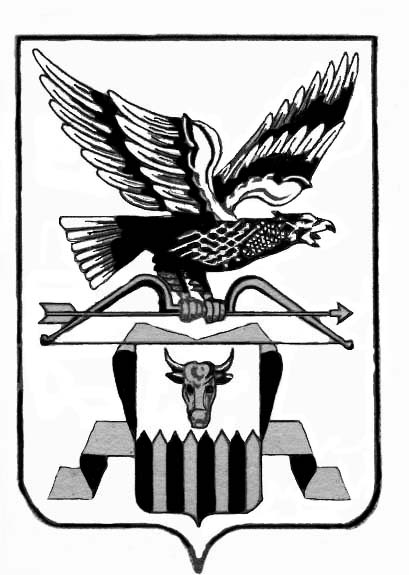 ПОСТАНОВЛЕНИЕадминистрации муниципального района «Читинский район» от « 28»  февраля 2018 г.                                                                   № 465О внесении изменений в постановление администрации муниципального района «Читинский район» от 30 декабря 2013 года № 5204 «О создании межведомственной комиссии по охране труда муниципального района «Читинский район» и утверждении Положения о межведомственной комиссии по охране труда муниципального района «Читинский район»    	В связи с организационными изменениями, руководствуясь Положением о межведомственной комиссии по охране труда муниципального района «Читинский район», утвержденным постановлением муниципального района «Читинский район» от 30 декабря 2013 года №5204, в соответствии с Уставом муниципального района «Читинский район» администрация муниципального района «Читинский район»постановляет: 1. Утвердить состав межведомственной комиссии по охране труда муниципального района «Читинский район», утвержденный постановлением администрации муниципального района «Читинский район» от 30 декабря 2013 года № 5204, в новой редакции (прилагается).2. Опубликовать настоящее постановление на официальной сайте муниципального района «Читинский район» в информационно-телекоммуникационной сети «Интернет».Руководитель администрациимуниципального района «Читинский район»						 		    А.А. Эпов   Приложение УтверждёноПостановлением администрациимуниципального района«Читинский район»от «28» февраля 2018г. № 465Составмежведомственной комиссии по охране трудамуниципального района «Читинский район»_____________________Фесюк Сергей Владимировичпервый заместитель руководителя администрации муниципального района «Читинский район», председатель Комиссии;Грунова Надежда Прокопьевна заместитель руководителя администрации муниципального района «Читинский район» по социальному развитию, заместитель председателя Комиссии;Дильман Анастасия Ивановнаведущий специалист отдела по делам ГО и ЧС и военно-мобилизационной работе администрации муниципального района «Читинский район», секретарь Комиссии;Павлова Лариса Павловнапредседатель Комитета культуры администрации муниципального района «Читинский район»;Котов Вадим Александровичначальник Управления по развитию инфраструктуры жилищно-коммунального комплекса администрации муниципального района «Читинский район»;ДобровольскаяИрина Альбертовнаконсультант по вопросам жизнеобеспечения образовательных учреждений Комитета образования администрации муниципального района «Читинский район»;Левандовский Леонид Леонидовичзаместитель начальника Управления сельского хозяйства администрации муниципального района «Читинский район»;Мотина Валентина Павловнаконсультант отдела экономики и развития предпринимательства Управления экономики и имущества муниципального района «Читинский район»;Дербина Жанна Робертовнаспециалист по охране труда ГУЗ «Читинская центральная районная больница»;Матюшенко Екатерина Николаевнапредседатель Читинской районной организации профсоюза (по согласованию);МижитдоржиевЭрдэм Жаргаловичи.о. начальника отдела надзора за состоянием среды обитания и условий проживания, условиями труда и радиационной безопасностью;ПолтавскийДмитрий Васильевич Государственный инспектор труда Государственной инспекции труда в Забайкальском крае;Степанов Антон Владимировназаместитель начальника отдела государственной экспертизы и охраны труда управления труда и занятости населения;СуринИгорь Вячеславовичдепутат Совета муниципального района «Читинский район» (по согласованию).